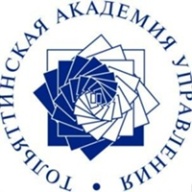 ЧАСТНОЕ ОБРАЗОВАТЕЛЬНОЕ УЧРЕЖДЕНИЕ ВЫСШЕГО ОБРАЗОВАНИЯ «ТОЛЬЯТТИНСКАЯ АКАДЕМИЯ УПРАВЛЕНИЯ»ИНФОРМАЦИОННОЕ ПИСЬМО  II НАУЧНО-ИССЛЕДОВАТЕЛЬСКИЙ  СЕМИНАР  НА ТЕМУ: «МОЛОДОЙ ИССЛЕДОВАТЕЛЬ. ПРОЕКТИРОВАНИЕ И ВНЕДРЕНИЕ ИССЛЕДОВАНИЙ В СФЕРУ БИЗНЕСА»Организатор: ЧОУ ВО «Тольяттинская академия управления»Общая концепция II Научно-исследовательского  семинара  на тему: «Молодой исследователь. Проектирование и внедрение исследований в сферу бизнеса»:-Подготовка студентов к  научно-исследовательской деятельности и за пределами академической сферы. -Повышение уровня научной дискуссии, повышение уровня отработки компетенций, расширение спектра парадигм и методов исследования. - Взаимодействие вузовского, научного и производственного потенциала.Цель  научно-исследовательского  семинара:1.Формирование у студентов набора компетенций, позволяющего осуществлять самостоятельную научно-исследовательскую деятельность в рамках профессиональной направленности, а так же деятельность по обработке и анализу информации любого профиля и любого объема.2.Формирование навыков академического письма, поиска и отбора информации, построения научного текста  и представления результатов в форме доклада.3.Обоснование перспективы внедрения результатов проведенного исследования в сферу бизнеса в рамках Национального проекта «Наука и университеты»:Развитие интеграционных процессов в сфере науки, высшего образования и индустрии (ИНТЕГРАЦИЯ).   Задача: усиление мер по стимулированию и развитию объединений вузов, научных организаций и организаций реального сектора экономики.4.Обмен опытом проектно-исследовательской деятельности  в форме дискуссии на основе представленных участниками семинара исследовательских проектов.5.Обоснование формирование  и включение аналитических  авторских разработок студентов в дальнейшем в форму концептуального «Стартап» как интеллектуального актива развития бизнес-проектов.Темы для обсуждения1.Прикладная информатика в цифровом обществе. Интеграция в    реальный сектор экономики.2.Цифровая экономика и управление. Интеграция в    реальный сектор экономики.3.Интеграция дизайна и цифровых технологий. Интеграция в    реальный сектор экономики.Участники семинара:- студенты образовательных организаций высшего образования всех форм обученияРегистрация участников:Регистрация  в форме заявки производится в срок до 7 февраля включительно посредством эл.почты science.TAoM@yandex.ruДля студентов Академии  регистрация заявки производится на кафедрах до 6 февраля и далее комплект заявок  пересылается куратору семинара посредством эл.почты science.TAoM@yandex.ruТребования к докладам:Тезисы докладов и материалы формируются в электронном виде. Презентация доклада предоставляется участниками в эл.формате в количестве мак.10 слайдов. Время доклада -   презентации 7 минут. Форма, место, время  проведения Научно-исследовательский  семинар состоится  8 февраля  2022 года в смешанном формате с 15:20 до 16:50.- в помещении Тольяттинской академии управления аудитория А-311 по адресу: Самарская область, Ставропольский район, территория оздоровительный комплекс Алые паруса, здание 5.-на платформе ZOOM:Приглашение, идентификатор, код доступа, прямая ссылка на конференцию будут высланы участникам после регистрации на семинар.Координатор семинара:Проректор по научно-исследовательской работе Вишневская Елена Владимировнаscience.TAoM@yandex.ruЗаявка на участиев «II НАУЧНО-ИССЛЕДОВАТЕЛЬСКОМ  СЕМИНАРЕ  НА ТЕМУ: «МОЛОДОЙ ИССЛЕДОВАТЕЛЬ. ПРОЕКТИРОВАНИЕ И ВНЕДРЕНИЕ ИССЛЕДОВАНИЙ В СФЕРУ БИЗНЕСА»ФИО автор - докладчик  (полностью)Тема докладаСтудент, магистрант, аспирантНаучный руководитель ФИО, Ученая степень, звание Образовательная организация Контактный телефон (по которому можно дозвониться)E-mail (действующий)Форма участия(Ненужное удалить)выступление с докладом (очная/ZOOM);участие в качестве слушателя (очная/ZOOM);Благодарность научному руководителю   (Ненужное удалить)Оформить Да / Нет